Izjava starševIZJAVA STARŠEV OB VSTOPU OTROKA V VRTEC (NUJNO VARSTVO)Izjavljam, da je moj otrok____________________________________(ime in priimek otroka)ZDRAV in da v zadnjih 10 dneh ni bil v stiku z okuženo osebo.Kraj in datum:_____________________________________________Podpis:__________________________________________________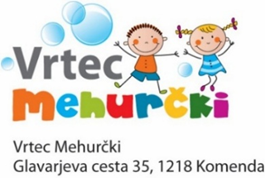 Izjava starševIZJAVA STARŠEV OB VSTOPU OTROKA V VRTEC (NUJNO VARSTVO)Izjavljam, da je moj otrok____________________________________(ime in priimek otroka)ZDRAV in da v zadnjih 10 dneh ni bil v stiku z okuženo osebo.Kraj in datum:_____________________________________________Podpis:__________________________________________________